Atividade de Ciências Físicas e NaturaisPeríodo 1 - Atividade 17elaborada por Johann PortschelerVamos retomar alguns conteúdos!Olá,Vamos continuar nossa retomada de conteúdos para a avaliação que será dia 27/05/2020, quarta-feira. Para realizarmos nossa retomada, esteja com seu caderno de conceitos e consulte as atividades Clima, mundo e correntes marítimas e Clima, mundo e ventos.Bons estudos!Propostas de análiseImagem 1: Temperaturas médias nas regiões do globo terrestre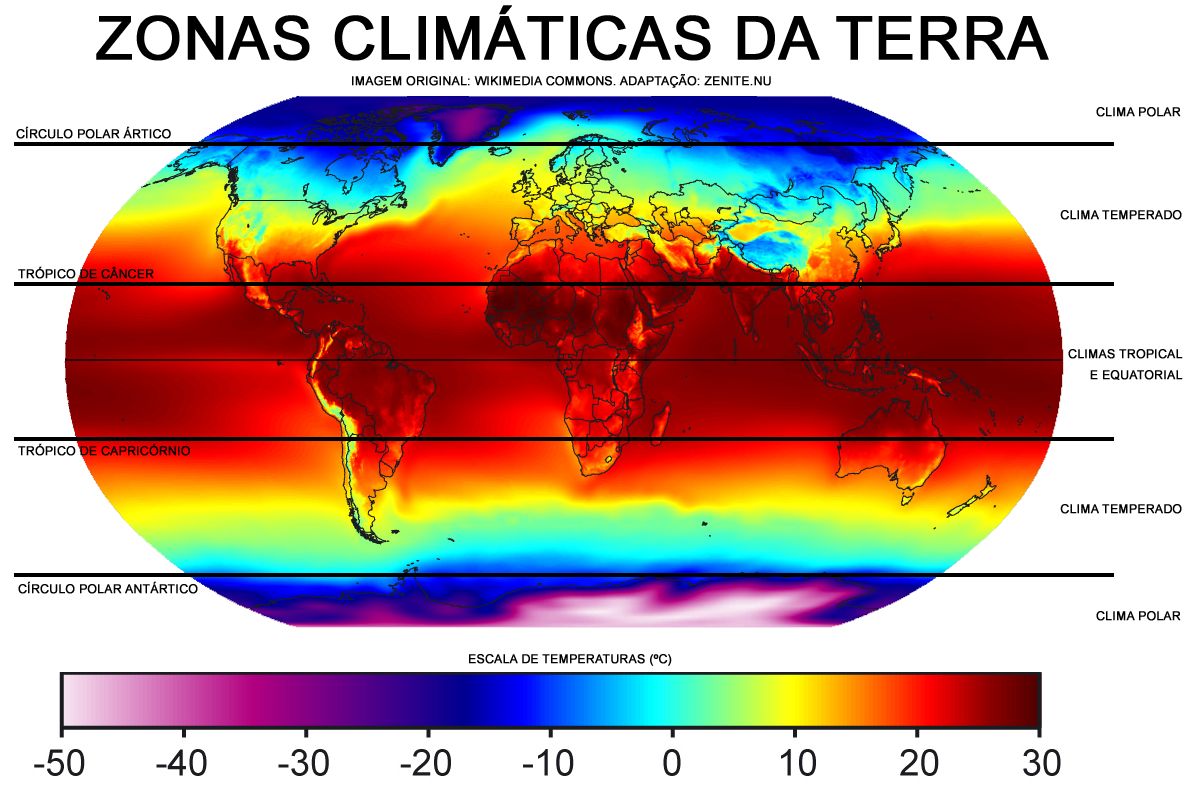 Imagem 2: Circulação de correntes marítimas no globo terrestre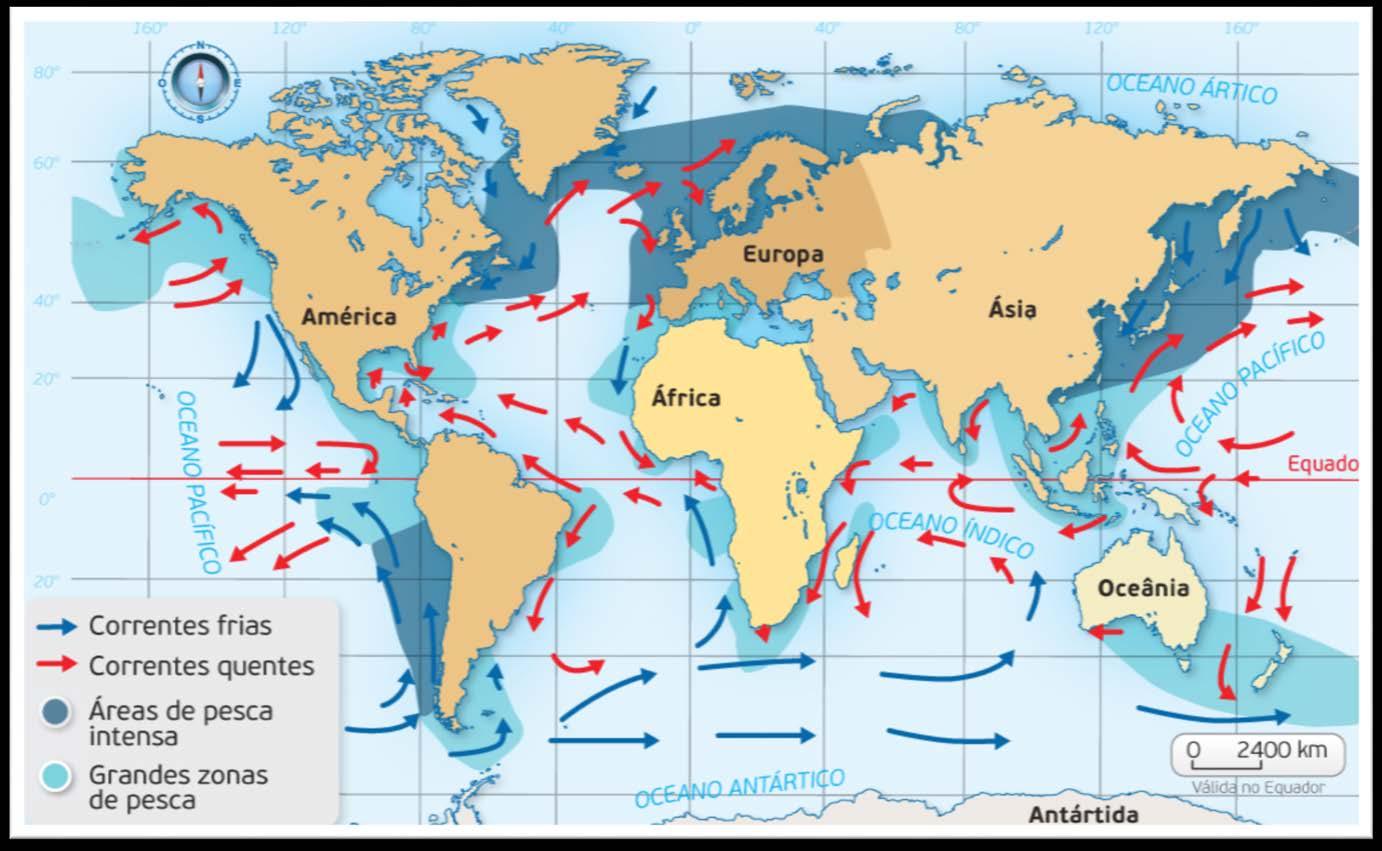 Gráfico 3: Circulação de ventos no globo terrestre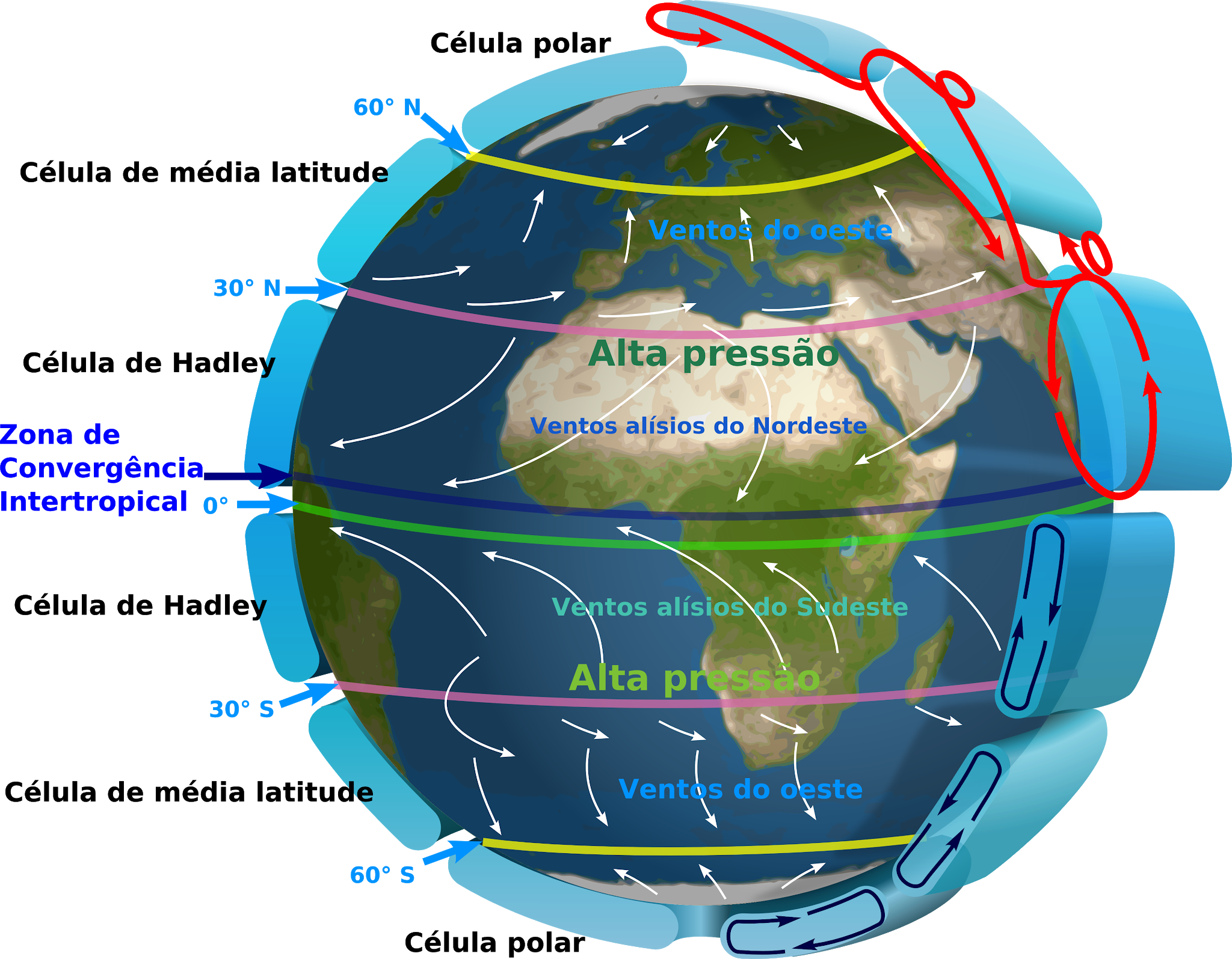 1. Com base na imagem 1 e em seus conhecimentos prévios, julgue as afirmativas abaixo como verdadeiras ou falsas.2. Com base na imagem 2 e em seus conhecimentos prévios, julgue as afirmativas abaixo como verdadeiras ou falsas.3. Com base na imagem 3 e em seus conhecimentos prévios, julgue as afirmativas abaixo como verdadeiras ou falsas.4. Com base na três imagens e em seus conhecimentos prévios, julgue as colocações abaixo como verdadeiras ou falsas.RETOMADA DE ZONAS CLIMÁTICAS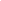 ORIENTAÇÕESRealizando esta atividade:leia a atividade com atenção;clique na imagem com o link para o formulário de respostas.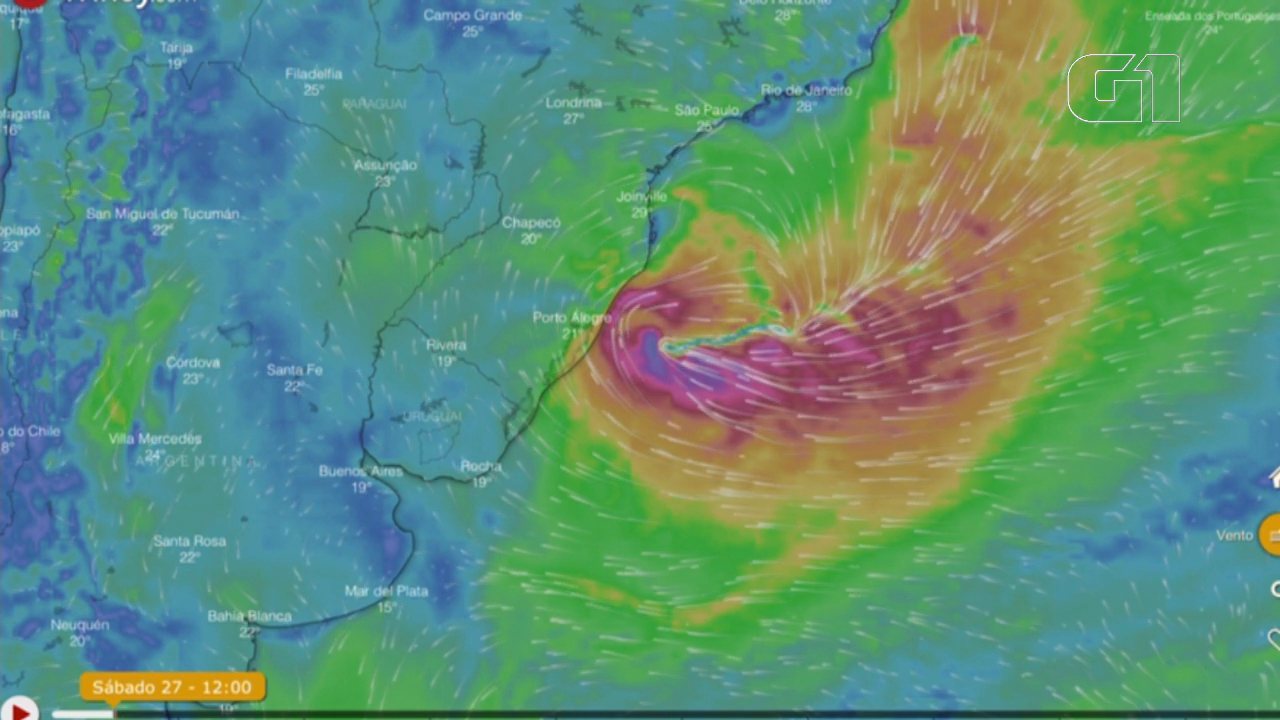 Observação: todas as atividades devem durar o tempo máximo de 45 min para cada aula que você teria da disciplina de Ciências naquele dia. Sendo assim, mesmo que não tenha terminado a atividade, faça o envio da atividade pelo Moodle.InícioTérminoTotalD.P.O.(<<1.a)>>)1.a) As temperaturas mais baixas estão mais próximas aos pólos.(<<1.b)>>)1.b) É nos pólos onde podemos encontrar as temperaturas mais altas.(<<1.c)>>)1.c) Encontramos as temperaturas mais altas entre os trópicos, pois é nessas regiões que a incidência de luz solar é perpendicular em alguma época do ano.(<<1.d)>>)1.d) A incidência de luz solar é perpendicular em cada trópico duas vezes ao ano e no equador uma vez ao ano.(<<1.e)>>)1.e) A causa das temperaturas baixas nos pólos é o fato de que ao menos uma vez ao ano essas regiões recebem raios perpendiculares de luz solar.(<<2.a)>>)2.a) As correntes marítimas quentes originam-se nos pólos e as frias no equador.(<<2.b)>>)2.b) A linha o equador é uma região onde originam-se correntes marítimas quentes.(<<2.c)>>)2.c) As correntes marítimas formam ciclos em que a água quente vai do equador para os pólos e a água fria vai dos pólos ao equador.(<<2.d)>>)2.d) O que causa o ciclo das correntes marítimas é a incidência de luz solar.(<<2.e)>>)2.e) Como as regiões mais quentes do globo ficam próximas ao equador, é natural que as correntes mais frias partam dessa região.(<<3.a)>>)3.a) A linha o equador é uma região onde originam-se ventos quentes.(<<3.b)>>)3.b) As ventos quentes originam-se nos pólos e as frias no equador.(<<3.c)>>)3.c) O que causa o ciclo dos ventos é a incidência de luz solar.(<<3.d)>>)3.d) Como as regiões mais quentes do globo ficam próximas ao equador, é natural que os ventos mais frios partam dessa região.(<<3.e)>>)3.e) As ventos formam ciclos em que o ar quente vai do equador para os pólos e o ar frio vai dos pólos ao equador.(<<4.a)>>)4.a) Os climas mais quentes do globo ficam nas regiões entre os trópicos de Câncer e Capricórnio.(<<4.b)>>)4.b) Não é possível identificar qualquer relação entre as temperaturas das correntes marítimas e dos ventos e a temperatura das regiões do globo.(<<4.c)>>)4.c) Se houver um deserto na porção sul da Argentina, certamente é um deserto quente como o Saara, na África.(<<4.d)>>)3.d) A causa das correntes marítimas e dos ventos é o fenômeno de convecção.(<<4.e)>>)3.e) No fenômeno de convecção, água (ou ar) com temperaturas mais baixas e mais denso tende a subir em relação a água (ou ar) com temperaturas mais altas e menos denso.